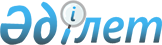 О внесении изменений в постановление акимата Акмолинской области от 22 декабря 2010 года № А-12/499 "Об утверждении перечня автомобильных дорог общего пользования областного значения"Постановление акимата Акмолинской области от 6 сентября 2017 года № А-10/378. Зарегистрировано Департаментом юстиции Акмолинской области 28 сентября 2017 года № 6091
      Примечание РЦПИ.

      В тексте документа сохранена пунктуация и орфография оригинала.
      В соответствии с Законами Республики Казахстан от 23 января 2001 года "О местном государственном управлении и самоуправлении в Республике Казахстан", от 17 июля 2001 года "Об автомобильных дорогах", акимат Акмолинской области ПОСТАНОВЛЯЕТ:
      1. Внести в постановление акимата Акмолинской области "Об утверждении перечня автомобильных дорог общего пользования областного значения" от 22 декабря 2010 года № А-12/499 (зарегистрировано в Реестре государственной регистрации нормативных правовых актов № 3382, опубликовано 29 января 2011 года в газетах "Арқа ажары" и "Акмолинская правда") следующие изменения:
      в перечне автомобильных дорог общего пользования областного значения, утвержденном указанным постановлением:
      строку, порядковый номер 49 изложить в следующей редакции:
      "
      ";
      строку, порядковый номер 54 исключить;
      цифры "2665" заменить на цифры "2661".
      2. Контроль за исполнением настоящего постановления возложить на заместителя акима Акмолинской области Крылова В.Л.
      3. Настоящее постановление вступает в силу со дня государственной регистрации в Департаменте юстиции Акмолинской областии вводится в действие со дня официального опубликования.
      "СОГЛАСОВАНО"
      6 сентября 2017 года
					© 2012. РГП на ПХВ «Институт законодательства и правовой информации Республики Казахстан» Министерства юстиции Республики Казахстан
				
49
КС-49
Акмол – Нуресиль – Талапкер
23
      Аким Акмолинской
области

М.Мурзалин

      Председатель Комитета автомобильных
дорог Министерства по
инвестициям и развитию
Республики Казахстан

М.Пшембаев
